договора должно подтверждаться подписью работника на экземпляре трудового договора, хранящемся у работодателя (ст.67 ТК РФ).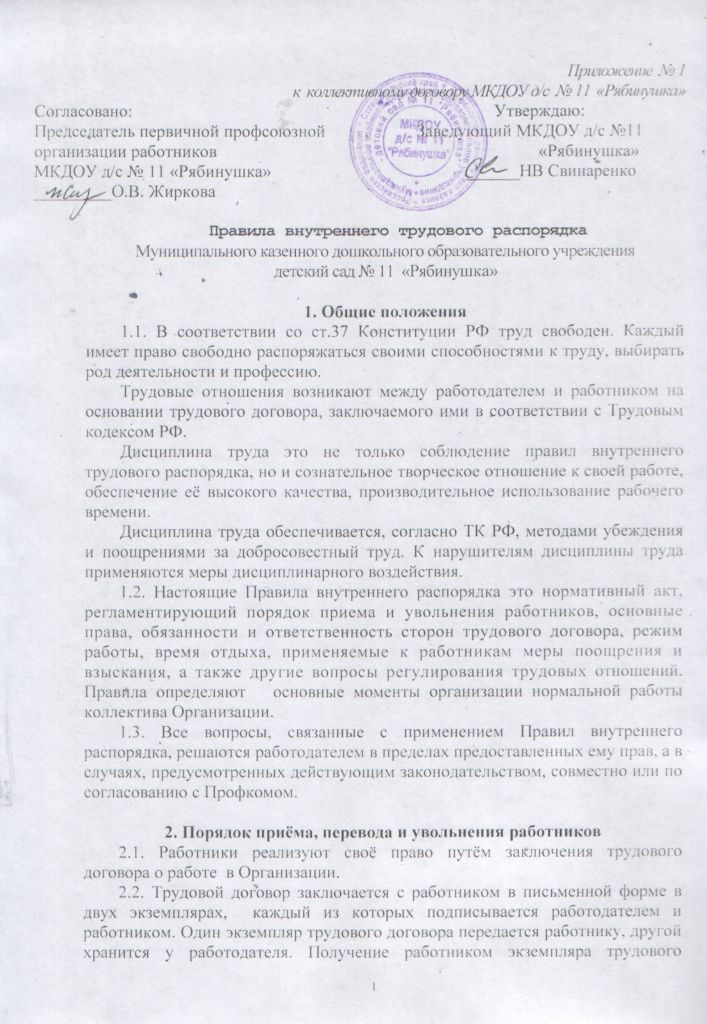 При приеме на работу (до подписания трудового договора) работодатель обязан ознакомить работника под роспись с Правилами внутреннего трудового распорядка, иными локальными нормативными актами, непосредственно связанными с трудовой деятельностью работника, коллективным договором (ст.68 ТК РФ).2.3. При приеме на работу работодатель обязан потребовать от поступающего на работу предъявить следующие документы: паспорт или иной документ, удостоверяющий личность;трудовую книжку, за исключением случаев, когда трудовой договор заключается впервые или работник поступает на работу на условиях совместительства;страховое свидетельство государственного пенсионного страхования;документы воинского учета - для военнообязанных и лиц, подлежащих призыву на военную службу;документ об образовании, о квалификации или наличии специальных знаний (при поступлении на работу, требующую специальных знаний или специальной подготовки);справку о наличии (отсутствии) судимости и (или) факта уголовного преследования либо о прекращении уголовного преследования по реабилитирующим основаниям, выданную в порядке и по форме, которые устанавливаются федеральным органом исполнительной власти, осуществляющим функции по выработке и реализации государственной политики и нормативно-правовому регулированию в сфере внутренних дел, - при поступлении на работу, связанную с деятельностью, к осуществлению которой в соответствии с ТК РФ, иным федеральным законом не допускаются лица, имеющие или имевшие судимость, подвергающиеся или подвергавшиеся уголовному преследованию.В случае отсутствия у лица, поступающего на работу, трудовой книжки в связи с ее утратой, повреждением или по иной причине работодатель обязан по письменному заявлению этого лица (с указанием причины отсутствия трудовой книжки) оформить новую трудовую книжку (ст. 65 ТК РФ).В отдельных случаях с учетом специфики работы ТК РФ, иными федеральными законами, указами Президента Российской Федерации, постановлениями Правительства Российской Федерации может предусматриваться необходимость предъявления при заключении трудового договора дополнительных документов. Лица, принимаемые на работу, требующую специальных знаний (педагогические, медицинские работники и др.), обязаны предъявить соответствующие документы об образовании или профессиональной подготовке: диплом, аттестат, удостоверение, копии, которых, заверенные администрацией, должны храниться в личном деле. Лица, поступающие на работу в Организацию, обязаны также представить медицинское заключение об отсутствии противопоказаний по состоянию здоровья для работы в Организации.2.4. Прием на работу оформляется приказом заведующего Организацией, изданным на основании заключенного трудового договора. Содержание приказа должно соответствовать условиям заключенного трудового договора.Приказ о приеме на работу объявляется работнику под роспись в трехдневный срок со дня фактического начала работы. По требованию работника работодатель обязан выдать ему надлежаще заверенную копию указанного приказа.2.5. Прекращение трудового договора с работником может производиться только по основаниям, предусмотренным ТК РФ и иными федеральными законами (ст. 77 ТК  РФ).2.6. Прекращение трудового договора оформляется приказом заведующего. С приказом работодателя о прекращении трудового договора работник должен быть ознакомлен под роспись. По требованию работника работодатель обязан выдать ему надлежащим образом заверенную копию указанного приказа. В случае, когда приказ о прекращении трудового договора невозможно довести до сведения работника или работник отказывается ознакомиться с ним под роспись, на приказе производится соответствующая запись.Днем прекращения трудового договора во всех случаях является последний день работы работника, за исключением случаев, когда работник фактически не работал, но за ним в соответствии с ТК РФ или иным федеральным законом сохранялось место работы (должность).2.7. В день прекращения трудового договора работодатель обязан выдать работнику трудовую книжку и произвести с ним расчет в день увольнения, а если в день увольнения работник не работал, то  соответствующие суммы должны быть выплачены ему  не позднее следующего дня после предъявления уволенным работником требования о расчете. По письменному заявлению работника работодатель также обязан выдать ему заверенные надлежащим образом копии документов, связанных с работой.2.8. В случае, когда в день прекращения трудового договора выдать трудовую книжку работнику невозможно в связи с его отсутствием либо отказом от ее получения, работодатель обязан направить работнику уведомление о необходимости явиться за трудовой книжкой либо дать согласие на отправление ее по почте. Со дня направления указанного уведомления работодатель освобождается от ответственности за задержку выдачи трудовой книжки. Работодатель также не несет ответственности за задержку выдачи трудовой книжки в случаях несовпадения последнего дня работы с днем оформления прекращения трудовых отношений при увольнении работника по основанию, предусмотренному подпунктом "а" пункта 6 части первой статьи 81 или пунктом 4 части первой статьи 83 ТК РФ, и при увольнении женщины, срок действия трудового договора с которой был продлен до окончания беременности в соответствии с частью второй статьи 261 настоящего ТК РФ. По письменному обращению работника, не получившего трудовую книжку после увольнения, работодатель обязан выдать ее не позднее трех рабочих дней со дня обращения работника.2.9. В день увольнения (последний день работы) работодатель обязан выдать работнику трудовую книжку с внесенной в неё записью об увольнении и произвести с ним окончательный расчет.3. Основные обязанности и права работников3.1. Работник обязан:добросовестно исполнять свои трудовые обязанности, возложенные на него трудовым договором и должностной инструкцией;соблюдать Правила внутреннего трудового распорядка Организации;соблюдать  дисциплину труда;выполнять установленные нормы труда;соблюдать действующее трудовое законодательство, нормативные акты в системе образования;исполнять приказы и распоряжения вышестоящих организаций, непосредственных руководителей и заведующего Организации;соблюдать требования по охране труда и обеспечению безопасности труда;бережно относиться к имуществу работодателя, других работников и иных лиц;незамедлительно сообщить работодателю либо непосредственному руководителю о возникновении ситуации, представляющей угрозу жизни и здоровью людей, сохранности имущества работодателя;проходить обязательную аттестацию на подтверждение соответствия педагогическим работником занимаемой должности;проходить в установленные сроки медицинский осмотр, соблюдать санитарные нормы и правила, гигиену труда;соблюдать этические нормы поведения в коллективе, быть внимательными и доброжелательными в общении с родителями воспитанников Организации; своевременно заполнять и аккуратно вести установленную документацию. 3.2. Педагогические работники обязаны: нести ответственность за жизнь, физическое и психическое здоровье ребенка, обеспечивать охрану жизни и здоровья детей, соблюдать санитарные правила, отвечать за воспитание и обучение детей; выполнять требования медицинского персонала, связанные с охраной и укреплением здоровья детей, проводить закаливающие мероприятия, четко следить за выполнением инструкций об охране жизни и здоровья детей в помещениях Организации и на детских прогулочных участках;сотрудничать с семьей ребенка по вопросам воспитания и обучения, проводить родительские собрания, консультации, заседания родительского комитета;следить за посещаемостью детей своей группы, своевременно сообщать об отсутствующих детях  медсестре, заведующему; неукоснительно выполнять режим дня, заранее тщательно готовиться к занятиям, изготовлять педагогические пособия, дидактические игры, в работе с детьми использовать ТСО, слайды, диапозитивы, различные виды театра; участвовать в работе педагогических советов Организации, изучать педагогическую литературу, знакомиться с опытом работы других воспитателей; вести работу в методическом кабинете, готовить выставки, каталоги, подбирать методический материал для практической работы с детьми, оформлять наглядную педагогическую агитацию, стенды;совместно с музыкальным руководителем готовить развлечения, праздники, принимать участие в праздничном оформлении детского сада;работать в тесном контакте со вторым педагогом и помощником воспитателя в своей группе; четко планировать свою образовательную деятельность, держать администрацию в курсе своих планов; соблюдать правила и режим ведения документации; уважать личность ребенка, изучать его индивидуальные особенности, знать его склонности и особенности характера, помогать ему в становлении и развитии личности. 3.3. Основные обязанности работников определяются Уставом Организации, локальными актами и должностными инструкциями. 3.4. Работники имеют право: самостоятельно определять формы, средства и методы своей педагогической деятельности в рамках воспитательной концепции Организации;определять по своему усмотрению темпы прохождения того или иного разделов программы. проявлять творчество, инициативу; быть избранным в органы самоуправления;на уважение и вежливое обращение со стороны администрации, детей и их родителей; обращаться при необходимости к родителям для усиления контроля с их стороны за поведением и развитием детей; на моральное и материальное поощрение по результатам своего труда;на получение рабочего места, оборудованного в соответствии с санитарно-гигиеническими нормами и нормами охраны труда, снабженного необходимыми пособиями и иными материалами.4. Основные обязанности и права работодателя4.1. Работодатель обязан:соблюдать законы и иные нормативные правовые акты, локальные нормативные акты, условия коллективного договора, соглашений и трудовых договоров;предоставлять работникам работу, обусловленную трудовым договором;обеспечивать безопасность труда и условия, отвечающие требованиям охраны и гигиены труда;обеспечивать работников оборудованием, инструментами, технической документацией и иными средствами, необходимыми для исполнения ими трудовых обязанностей;обеспечивать работникам равную оплату за труд равной ценности;выплачивать в полном размере причитающуюся работникам заработную плату в сроки, установленные ТК РФ, правилами внутреннего трудового распорядка;вести коллективные переговоры, а также заключать коллективный договор в порядке, установленном ТК РФ;предоставлять представителям работников полную и достоверную информацию, необходимую для заключения коллективного договора, соглашений и  право контроля за их выполнением;своевременно выполнять предписания федеральных органов исполнительной власти, уполномоченных на проведение государственного контроля и надзора, уплачивать штрафы, наложенные за нарушения законов, иных нормативно-правовых актов, содержащих нормы трудового права;рассматривать представления профкома, иных избранных работниками представителей о выявленных нарушениях законов и иных нормативных правовых актов, содержащих нормы трудового права, принимать меры по их устранению и сообщать о принятых мерах профкому и представителям;создавать условия, обеспечивающие участие работников в управлении Организации в предусмотренных ТК РФ, иными федеральными законами и коллективным договором формах;обеспечивать бытовые нужды работников, связанные с исполнением ими трудовых обязанностей;осуществлять обязательное социальное страхование работников в порядке, установленном федеральными законами;возмещать вред, причиненный работникам в связи с исполнением ими трудовых обязанностей, а также компенсировать моральный вред в порядке и на условиях, которые установлены ТК РФ, федеральными законами и иными нормативными правовыми актами;исполнять иные обязанности, предусмотренные ТК РФ, федеральными законами и иными нормативными правовыми актами, содержащими нормы трудового права, коллективным договором, соглашениями и трудовыми договорами.4.2. Работодатель имеет право:заключать, изменять и расторгать трудовые договоры с работниками в порядке и на условиях, которые установлены ТК РФ и иными федеральными законами;вести коллективные переговоры и заключать коллективные договоры;поощрять работников за добросовестный эффективный труд;требовать от работников исполнения ими трудовых обязанностей и бережного отношения к имуществу работодателя и других работников, соблюдения правил внутреннего трудового распорядка Организации;привлекать работников к дисциплинарной и материальной ответственности в порядке, установленном ТК РФ, иными федеральными законами;принимать локальные нормативные акты;создавать объединения работодателей в целях представительства и защиты своих интересов и вступать в них.5. Рабочее время и его использование5.1. В соответствии с действующим трудовым законодательством РФ, для сотрудников Организации устанавливается 5-дневная рабочая неделя с продолжительность 36 часов – для женщин, 40 часов – для мужчин, с двумя выходными днями (суббота и воскресенье). График работы сотрудников утверждается работодателем по согласованию с профкомом. Накануне праздничных дней продолжительность рабочей смены сокращается на 1 час.5.2. Воспитатели работают в двухсменном режиме.5.3. Воспитатели должны приходить на работу за 15 минут до начала работы. Окончание рабочего дня воспитателей детского сада - в зависимости от смены. 5.4. Графики работы утверждаются заведующим и предусматривают время начала и окончания работы, перерыв для отдыха и приёма пищи в рабочее время. Графики объявляются работнику под подпись и вывешиваются на видном месте не позже, чем за один месяц до их введения в действие. По условиям работы предоставление перерыва для отдыха и питания невозможно, поэтому в течение рабочего дня (смены) работнику предоставляется перерыв для отдыха и приема пищи в рабочее время продолжительностью не менее 30 минут: работающих в группах младшего возраста  с 12.00 до 12.30; работающих в группах старшего возраста с 12.30 до 13.00.5.5. Время отсутствия детей (утренние или вечерние часы) педагогические работники используют для методической работы  и повышения квалификации.5.6. В случае неявки на работу по болезни работник обязан известить работодателя как можно раньше, а также предоставить листок временной нетрудоспособности в первый день выхода на работу. 5.7. Предоставление ежегодных основного и дополнительных оплачиваемых отпусков осуществляется, как правило, по окончании учебного года в летний период. Очередность предоставления оплачиваемых отпусков определяется ежегодно в соответствии с графиком отпусков, утверждаемым работодателем с учетом мнения профкома не позднее, чем за две недели до наступления календарного года.    О времени начала отпуска работник должен быть извещен не позднее, чем за две недели до его начала.В случае предоставления работнику путёвки на санаторно–курортное лечение (приобретение им соответствующей путёвки) ежегодный оплачиваемый отпуск  предоставляется в период,  необходимый для  использования путёвки и проезда к месту нахождения  санаторно–курортного  учреждения и обратно. 5.8. Продление, перенесение, разделение и отзыв из него производится с согласия работника в случаях, предусмотренных ст. 124 — 125 ТК  РФ.5.9.  По соглашению между  работником и работодателем могут  устанавливаться как при  приёме на работу, так и впоследствии  неполный рабочий  день (смена) или  неполная  рабочая неделя.Работодатель обязан  устанавливать неполный рабочий день (смену) или неполную рабочую неделю по просьбе  беременной  женщины, одного  из родителей (опекуна, попечителя), имеющего  ребёнка в возрасте до четырнадцати лет (ребёнка – инвалида в возрасте до восемнадцати лет), а также по просьбе  лица, осуществляющего  уход за  больным  членом семьи в соответствии с  медицинским  заключением. 5.10. Работа в выходные и нерабочие праздничные дни, как правило, запрещается.В случаях, не предусмотренных в ч. 2 ст.113 ТК РФ привлечение к работе в выходные и нерабочие праздничные дни допускается с письменного согласия работника и с учетом мнения выборного профсоюзного органа данной организации. Привлечение инвалидов, женщин, имеющих детей в возрасте до трех лет, к работе в выходные и нерабочие праздничные дни допускается только в случае, если такая работа не запрещена им по медицинским показаниям. При этом инвалиды, женщины, имеющие детей в возрасте до трех лет, должны быть ознакомлены в письменной форме со своим правом отказаться от работы в выходной или нерабочий праздничный день.Привлечение работников к работе в выходные и нерабочие праздничные дни  производится по письменному распоряжению работодателя. Оплата труда в выходные и нерабочие праздничные дни производится в порядке, закрепленном в ст. 153 ТК РФ.5.11.  Педагогическим и другим работникам запрещается: изменять по своему усмотрению расписание занятий и график работы; отменять, удлинять или сокращать продолжительность занятий и перерывов между ними. 5.12.  Посторонним лицам разрешается присутствовать в детском саду по согласованию с администрацией. 5.13. Не разрешается делать замечаний педагогическим работникам по поводу их работы во время проведения занятий, в присутствии детей и их родителей. 5.14. В помещениях запрещается: находиться в верхней одежде и головных уборах; громко разговаривать и шуметь в коридорах.5.15. Запрещается  курить на территории. 5.16. В Организации установлена норма по проведению внутридетсадовских мероприятий:Общее собрание коллектива – по мере необходимости, но не реже 2-х раз в календарный год, в нерабочее время и продолжительностью не более 1-го часа 30 мин.;заседание Управляющего совета – не реже 2 раз в календарный год,  в нерабочее время и продолжительностью не более 1-го часа 30 мин.;Педагогический совет  – не реже 4 раз в год, проводятся в нерабочее время и продолжительностью не более 2-х часов;заседание Родительского комитета – не реже 1 раза в квартал и продолжительностью не более 1-го часа 30 мин.;административное совещание при заведующем – по мере необходимости, но не реже 1 раза в месяц и продолжительностью не более 1-го часа;заседание творческих и рабочих групп –  не реже 1 раза в месяц и продолжительностью не более 1-го часа;педагогическая планерка –  не реже 1 раза в месяц, и продолжительностью не более 1-го часа.6.  Поощрения за успехи в работе6.1. Работодатель поощряет работников Организации, добросовестно исполняющих трудовые обязанности:объявляет благодарность; награждает ценным подарком; награждает почетной грамотой; представляет к званию лучшего по профессии.6.2. За особые трудовые заслуги перед обществом и государством работники могут быть представлены к государственным наградам.7. Ответственность за нарушение дисциплины труда7.1. За совершение дисциплинарного проступка, то есть неисполнение или ненадлежащее исполнение работником по его вине возложенных на него трудовых обязанностей, работодатель имеет право применить следующие дисциплинарные взыскания:замечание;выговор;увольнение по соответствующим основаниям. 7.2. Увольнение в качестве дисциплинарного взыскания может быть применено в соответствии со ст. 192 ТК РФ в случаях:неоднократного неисполнения работником без уважительных причин трудовых обязанностей, если он имеет дисциплинарное взыскание (п. 5 ч.1 ст. 81 ТК РФ);однократного грубого нарушения работником трудовых обязанностей (п. 6 ч. 1 ст. 81 ТК РФ):прогула, то есть отсутствия на рабочем месте без уважительных причин в течение всего рабочего дня (смены) независимо от его (ее) продолжительности, а также в случае отсутствия на рабочем месте без уважительных причин более четырех часов подряд в течение рабочего дня (смены);появления работника на работе (на своем рабочем месте либо на территории Организации в состоянии алкогольного, наркотического или иного токсического опьянения;разглашения охраняемой законом тайны (государственной, коммерческой, служебной и иной), ставшей известной работнику в связи с исполнением им трудовых обязанностей, в том числе разглашения персональных данных другого работника;совершения по месту работы хищения (в том числе мелкого) чужого имущества, растраты, умышленного его уничтожения или повреждения, установленных вступившим в законную силу приговором суда или постановлением судьи, органа, должностного лица, уполномоченных рассматривать дела об административных правонарушениях;установленного комиссией по охране труда или уполномоченным по охране труда нарушения работником требований охраны труда, если это нарушение повлекло за собой тяжкие последствия (несчастный случай, авария) либо заведомо создавало реальную угрозу наступления таких последствий;совершения виновных действий работником, непосредственно обслуживающим денежные или товарные ценности, если эти действия дают основание для утраты доверия к нему со стороны работодателя (п. 7 ч.1 ст. 81 ТК РФ);совершения работником, выполняющим воспитательные функции, аморального проступка, несовместимого с продолжением данной работы (п. 8 ч.1 ст. 81 ТК РФ);принятия необоснованного решения заведующего Организацией, его заместителем, повлекшего за собой нарушение сохранности имущества, неправомерное его использование или иной ущерб имуществу Организации (п. 9  ч.1 ст. 81 ТК РФ);повторное в течение одного года грубое нарушение Устава (п.1 ст. 336 ТК РФ).7.3. Не допускается применение дисциплинарных взысканий, не предусмотренных федеральными законами, уставами и положениями о дисциплине.  При наложении дисциплинарного взыскания должны учитываться тяжесть совершенного проступка и обстоятельства, при которых он был совершен (ст.192 ТК РФ).7.4. Дисциплинарное расследование нарушений педагогическим работником норм профессионального поведения или Устава может быть проведено только по поступившей на него жалобе, поданной в письменной форме. Копия жалобы должна быть передана данному педагогическому работнику.7.5. Ход дисциплинарного расследования и принятые по его результатам решения могут быть переданы гласности только с согласия заинтересованного педагогического работника за исключением случаев, ведущих к запрещению заниматься педагогической деятельностью, или при необходимости защиты интересов воспитанников.7.6. До применения дисциплинарного взыскания работодатель должен затребовать объяснения от работника в письменной форме. В случае отказа работника дать объяснения составляется соответствующий акт. Отказ работника дать объяснения не является препятствием для применения дисциплинарного взыскания.7.7.  Взыскание применяется не позднее 1 месяца со дня обнаружения нарушения трудовой дисциплины, не считая времени болезни и отпуска работника, а также времени, необходимого на учет мнения профсоюзного комитета. Взыскание не может быть применено позднее 6 месяцев со дня совершения нарушения трудовой дисциплины.7.8. Взыскание объявляется приказом по Организации. Приказ должен содержать указание на конкретное нарушение трудовой дисциплины, за которое налагается данное взыскание, мотивы применения взыскания. Приказ объявляется работнику под роспись в 3-дневный срок со дня его издания.7.9. Взыскание автоматически снимается, и работник считается не подвергшимся дисциплинарному взысканию, если он в течение года не будет подвергнут новому дисциплинарному взысканию.      Заведующий Организацией вправе снять взыскание досрочно по собственной инициативе, просьбе самого работника, ходатайству трудового коллектива, если подвергнутый дисциплинарному взысканию не совершил нового проступка и проявил себя как добросовестный работник.7.10. Дисциплинарное взыскание может быть обжаловано работником в государственную инспекцию труда  и (или) органы по рассмотрению индивидуальных трудовых споров.